I.C. di Castelverde – Scuole Primarie di Brazzuoli e di Castelverde – a. s. 2019/2020Prove comuni di verifica per la Classe 5^INGLESE – Primo QuadrimestreObiettivi di Apprendimento monitoratiDescrivere luoghi e ambienti utilizzando le forme there is/there are Identificare e imparare i nomi di alcuni mestieri. Usare frasi al simple present per descrivere i mestieri.Leggere e comprendere frasi relative alla daily routine ed all’orologio. Completare dialoghi sulla daily routine Tipologia di prova:  prova scritta. Indicatori e criteri di valutazione: vengono valutate le abilità fondamentali, rapportando le risposte esatte con quelle totali. Tutte le prove vengono somministrate mediante schede (si vedano allegati), da completare in un tempo massimo di 2 ore. Le prove per gli alunni con disabilità o notevoli difficoltà di apprendimento subiranno adattamenti nei contenuti e nei tempi consentiti (si rimanda alla documentazione specifica delle classi).Il punteggio totale delle 2 prove è 66, la valutazione sarà stabilita in base alla percentuale delle risposte esatte.Alla percentuale ricavata si fanno corrispondere i voti in decimi compresi nella scala numerica da  10, secondo i seguenti criteri:Per valutare in modo più esteso e puntuale, si utilizzano inoltre i valori “più – mezzo – meno”.Di tali valutazioni intermedie si fornisce una esemplificazione relativa alle percentuali superiori al voto 6:Castelverde , 14/01/2020                                                                         F.to Le insegnantiCremona Anita, Rossella Renna I.C. di CASTELVERDE - SCUOLA PRIMARIA di di BRAZZUOLI - CASTELVERDERESTITUZIONE ESITI DELLE PROVE COMUNI QUADRIMESTRALILa somministrazione delle prove è avvenuta (barrare una o più voci)□ regolarmente, sia nei contenuti sia nei tempi□ mediante prove semplificate (obiettivi minimi riferiti al percorso di apprendimento personalizzato)□ mediante prove ridotte (quantità esercizi proposti)□ utilizzando un tempo superiore a quello previsto (tempo supplementare: min._____)□ mediante la lettura delle consegne da parte del docente□ con l’affiancamento da parte del docente (indicazioni operative, esemplificazioni)□ con la consultazione di mappe/schemi□ con il supporto di formulari/tabelle□ con il supporto della calcolatrice□ con il supporto di altri strumenti compensativi (specificare): ________________________________________________________________________________________________________________________________________________EVENTUALI ANNOTAZIONI DELL’ INSEGNANTE ________________________________________________________________________________________________________________________________________________                      Firma dell’insegnante __________________ Firma del genitore ____________________PROVA DI VERIFICA DI INGLESE PRIMO QUADRIMESTREAlunno/a ________________________  Classe 5^__   Data ____________________THERE IS/THERE ARE1. Look, number and write the correct word.BEACH- WOOD- LAKE -MOUNTAIN- VOLCANO- BRIDGE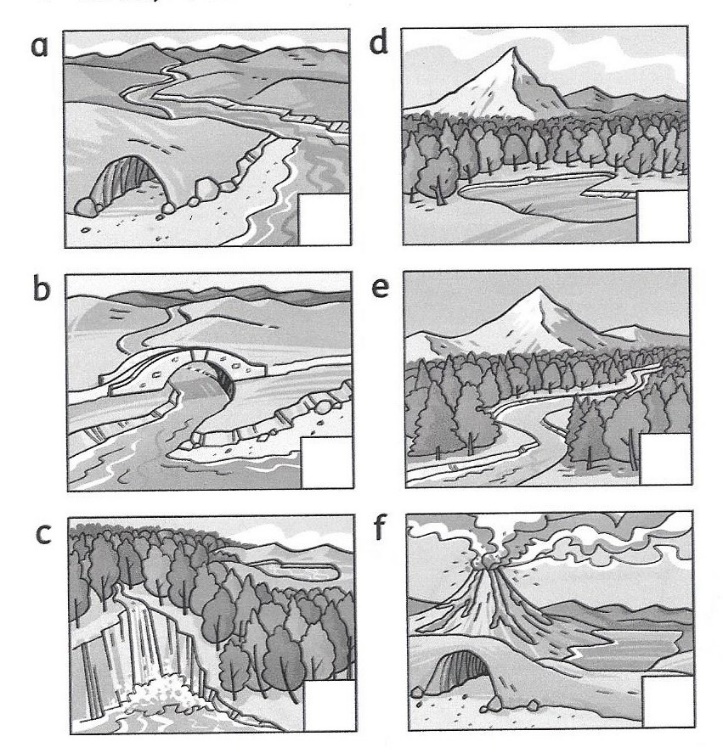 1. THERE’S A WOOD, A ____________ AND A MOUNTAIN.2. THERE’S A RIVER, A BEACH AND A ___________________.3. THERE’S A CAVE, A RIVER AND A __________________. 4. THERE’S A WATERFALL AND _____________________.5. THERE ARE A LOTS OF TREES, THE RIVER AND A ____________________. 6. THERE’S A CAVE AND A ________________________.2. Look and describe the pictures. Use THERE’S OR THERE ARE. 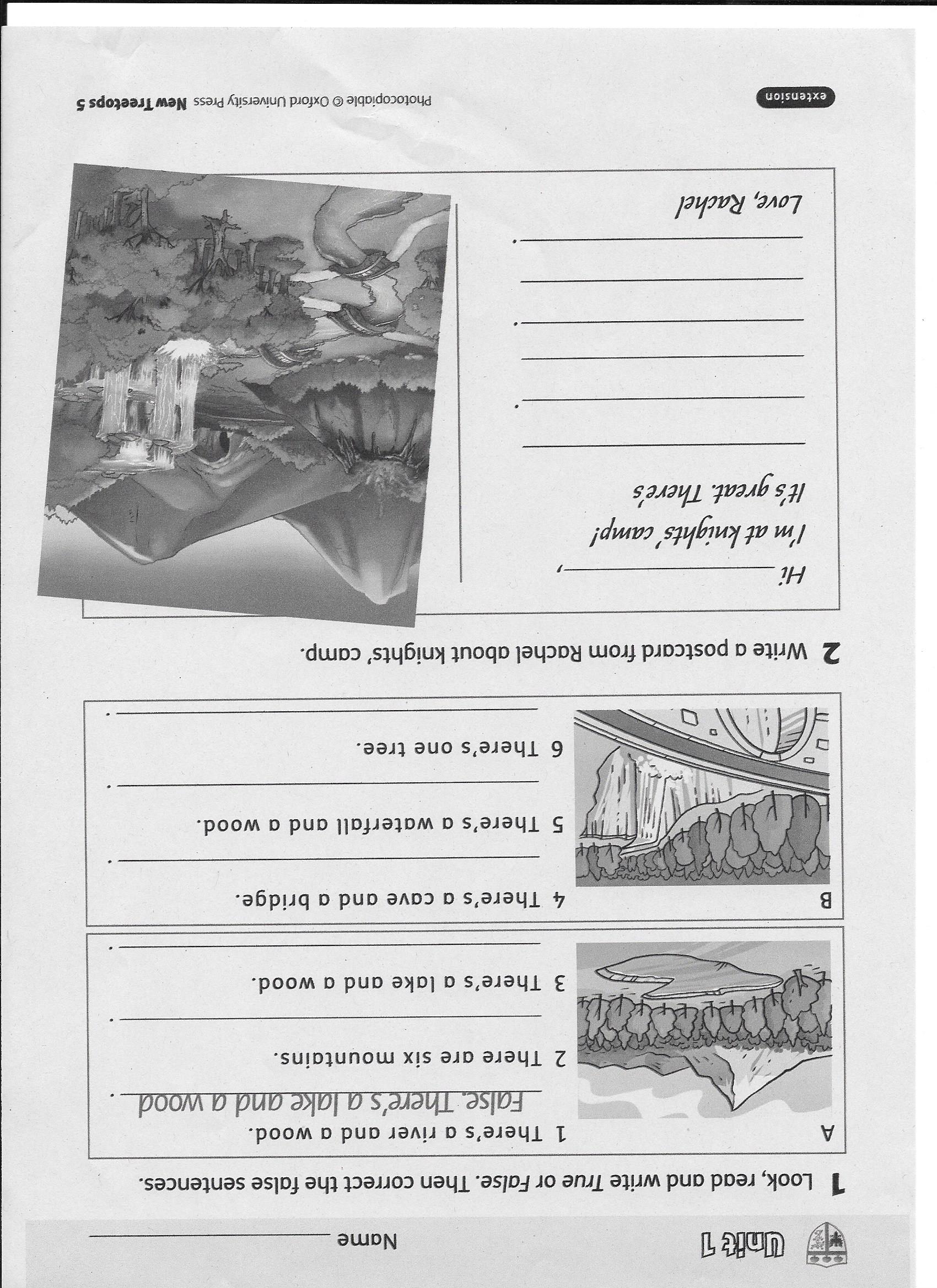   A. _________________________________________  ____________________________________________  ____________________________________________  ____________________________________________  ____________________________________________  ___________________________________________  ____________________________________________  B. __________________________________________      ____________________________________________      ____________________________________________      ____________________________________________      _____________________________________________     _____________________________________________      ____________________________________________Alunno/a ________________________  Classe 5^__   Data ____________________I MESTIERI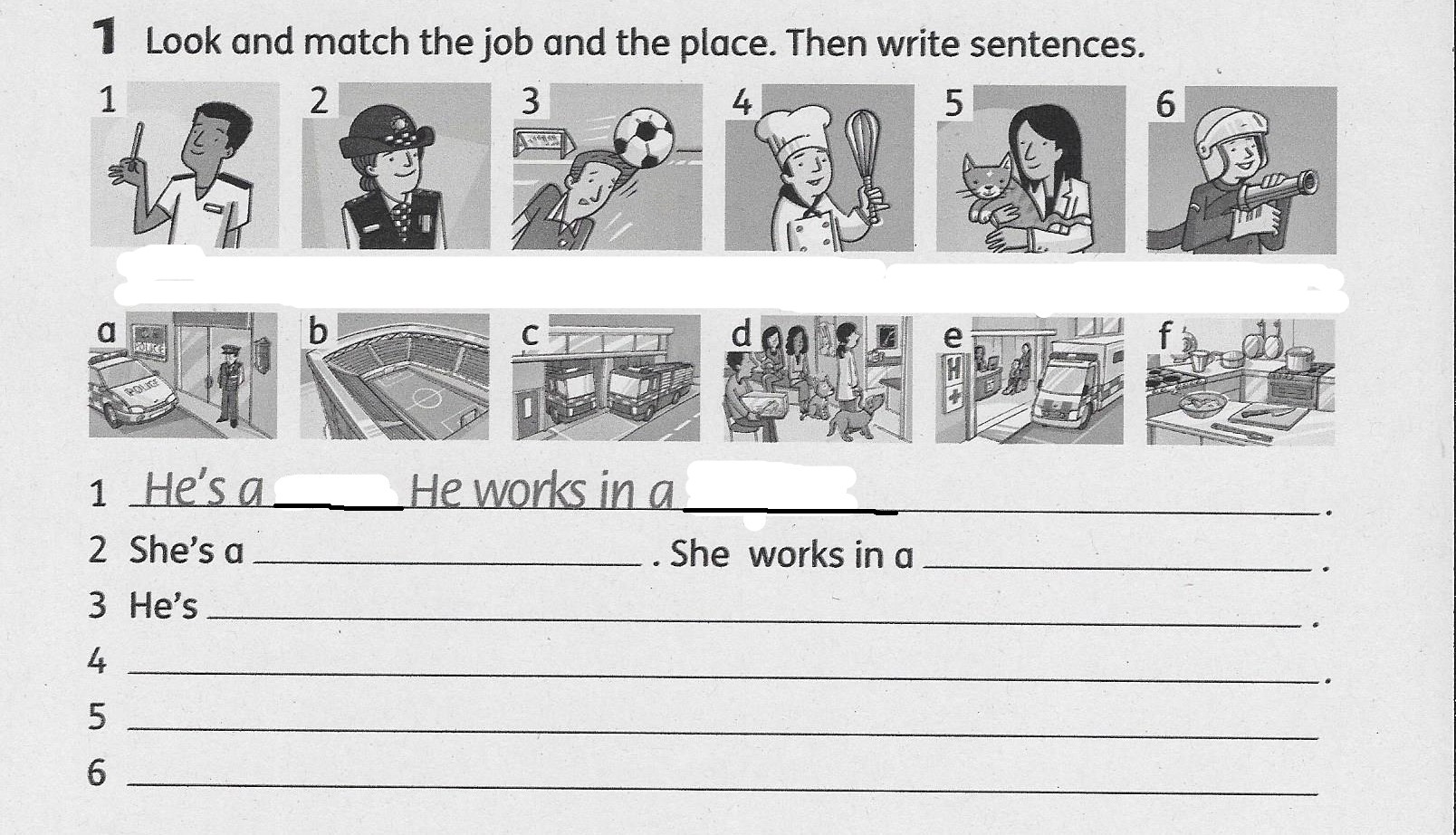 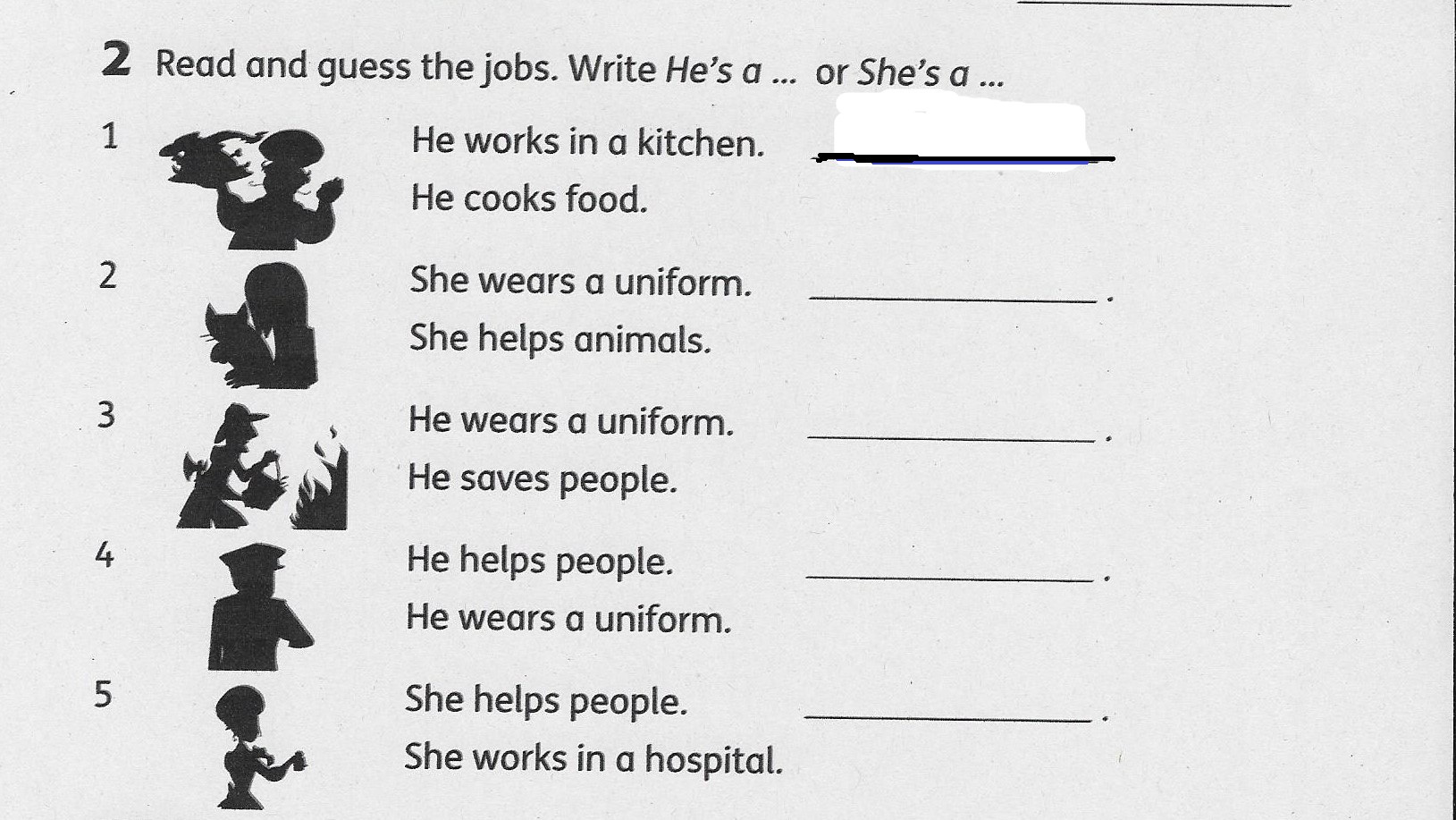 Alunno/a ________________________  Classe 5^__   Data ____________________DAILY ROUTINE E OROLOGIO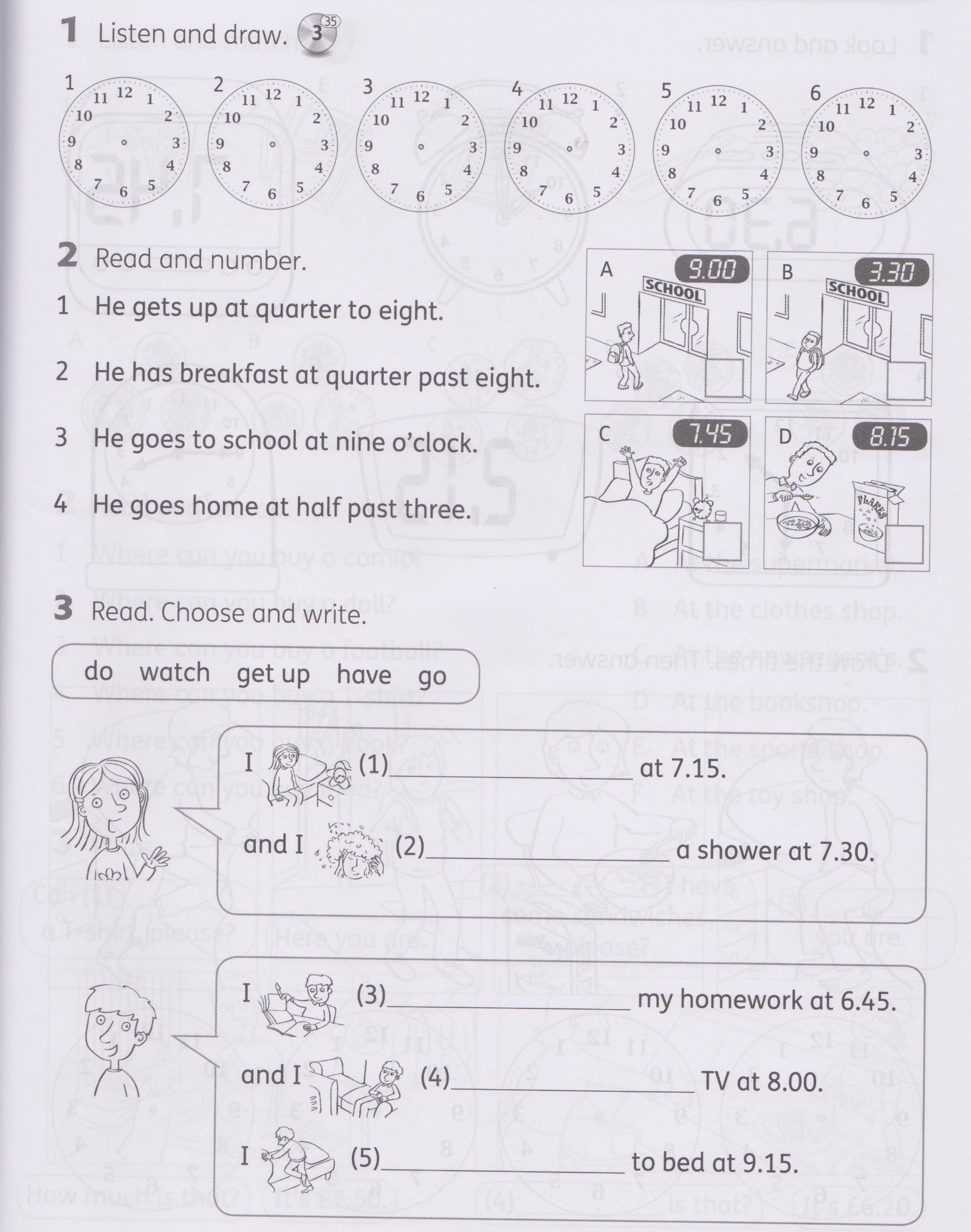  4. Look, read and circle the correct words.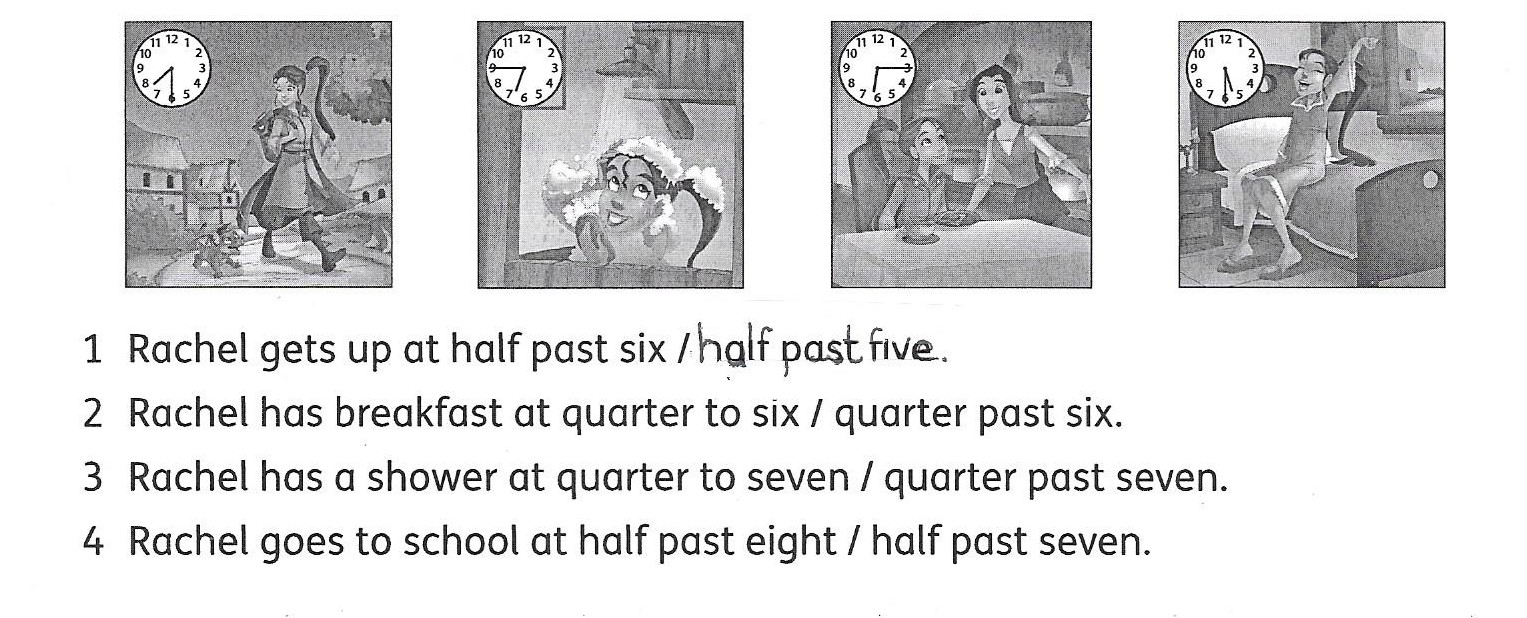 5. Complete the question and answer for Caitlin. (usa gli orari sotto indicati per le risposte)2. 7:30 - 4. 8:00 -   7. 7:00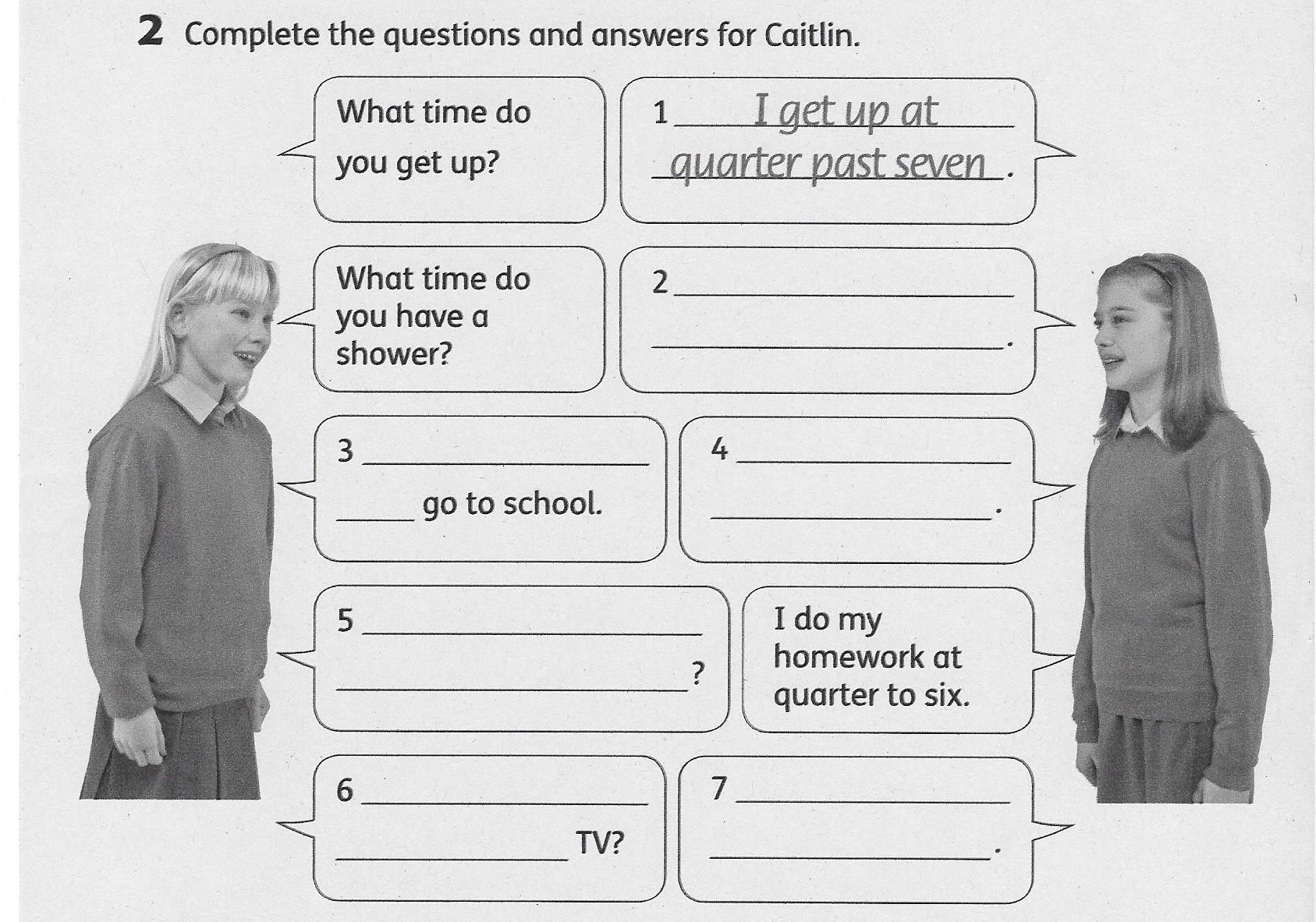 TIPOLOGIA PROVAPUNTEGGIOTHERE IS/THERE AREEs. 1 – Identificare i soggetti del mondo naturaleES. 2 – Descrivere alcune caratteristiche dei paesaggi naturali usando there’s e there are.I MESTIERIEs. 1 – Abbinare alcune professioni ai rispettivi luoghi di lavoro e usare frasi al simple present per descriverli.Es. 2- Nominare alcune professioni.DAILY ROUTINEEs. 1 – Ascoltare e riconoscere l’orario correttoEs. 2 – Riconoscere le attività della routine quotidiana e abbinarle correttamente alle immaginiEs. 3 – Descrivere la routine quotidianaEs. 4 – Riconoscere l’orario correttoEs.5 – Completa il dialogo12(1 punto per ogni elemento e numerazione corretta)6(1 punto per ogni elemento riconosciuto e descritto)18(1 punto per ogni mestiere e luogo di lavoro)5(1 punto per ogni parola)6(1 punto per ogni ora)4(1 punto per ogni frase)5(1 punto per ogni verbo)4(1 punto per ogni orario)6(1 punto per ogni frase e ora)Voti5678910%meno del 60%dal 60%al 69%dal 70%al 79%dall’80%all’89%dal 90%al 99%100%Voto6+6 1/27-%dal 61% al 63%dal 64% al 66%dal 67% al 69%ALUNNOCLASSE 5^DISCIPLINA: INGLESEDATA                       ( I quad.   □ II quad.)OBIETTIVI MONITORATI1VALUTAZIONEdell’insegnanteAUTOVALUTAZIONE ALUNNO/ASono soddisfatto/a dei  risultati che ho raggiunto?AUTOVALUTAZIONE ALUNNO/ASono soddisfatto/a dei  risultati che ho raggiunto?AUTOVALUTAZIONE ALUNNO/ASono soddisfatto/a dei  risultati che ho raggiunto?AUTOVALUTAZIONE ALUNNO/ASono soddisfatto/a dei  risultati che ho raggiunto?Strutture there is there are nopocoabbastanzamoltoIdentificare i nomi di alcuni mestieri. Usare frasi al simple present per descrivere i mestieri.Daily routine